YEAR 10 HOMEWORK – 6RBOOKLET 2Complete the questions in each box. Make sure that you show all of your workings1. Ken buys some fruit.He buys apples, bananas, peaches and oranges.Ken buys4 apples weighing 155 g each3 bananas weighing 135 g each3 peaches weighing 165 g eachEach orange has a weight of 105 g.The fruit has a total weight of 2.150kg.Work out how many oranges Ken buys2. 40 students were asked how they get to school.The table shows the results.                                        Bus Walk Car BicycleNumber of students    13    7      11     9Complete a pie chart for the information in the table.3. Here is a map of an island. Work out the distance between the 2 villages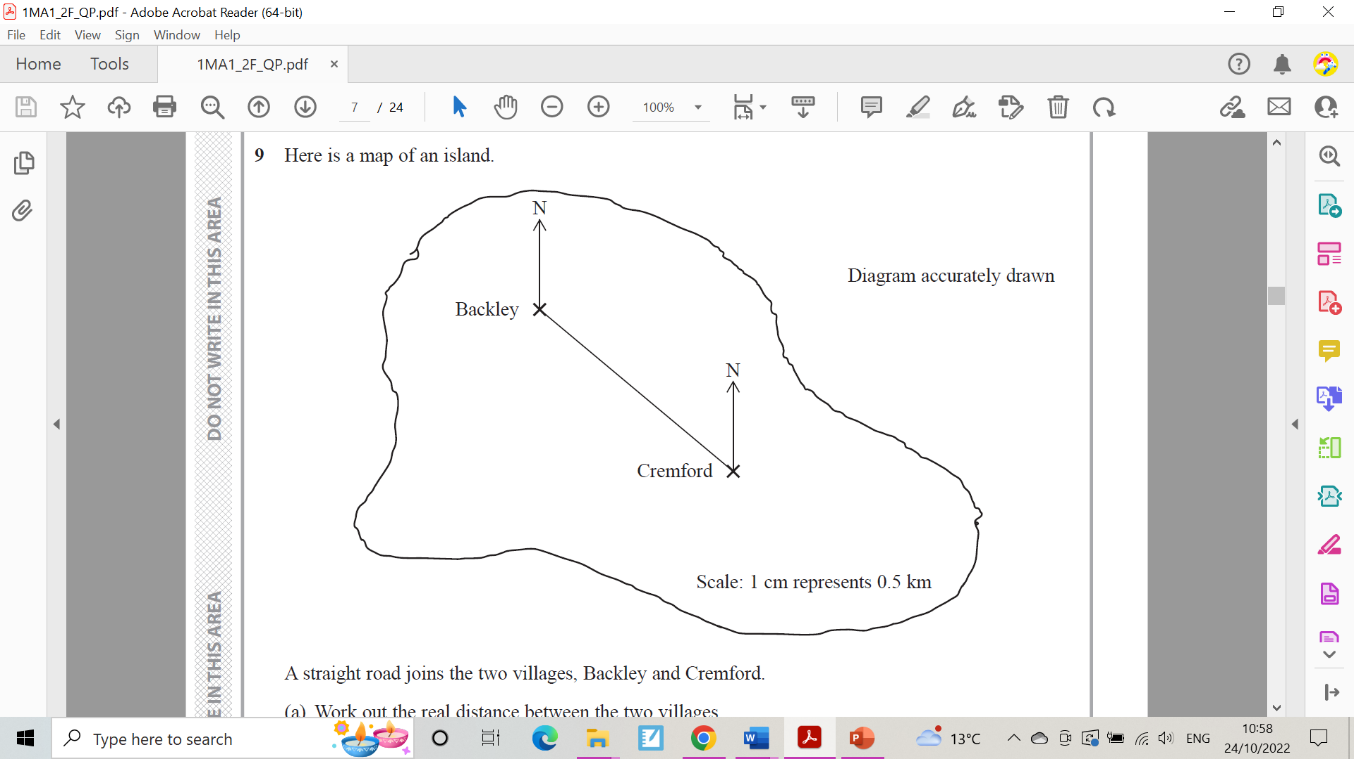 4. A cinema ticket costs £8x The price of a child’s ticket is one half the price of an adult ticket minus £3. Write an expression for the price, in pounds, of a child’s ticket5. Find the input if the output is 42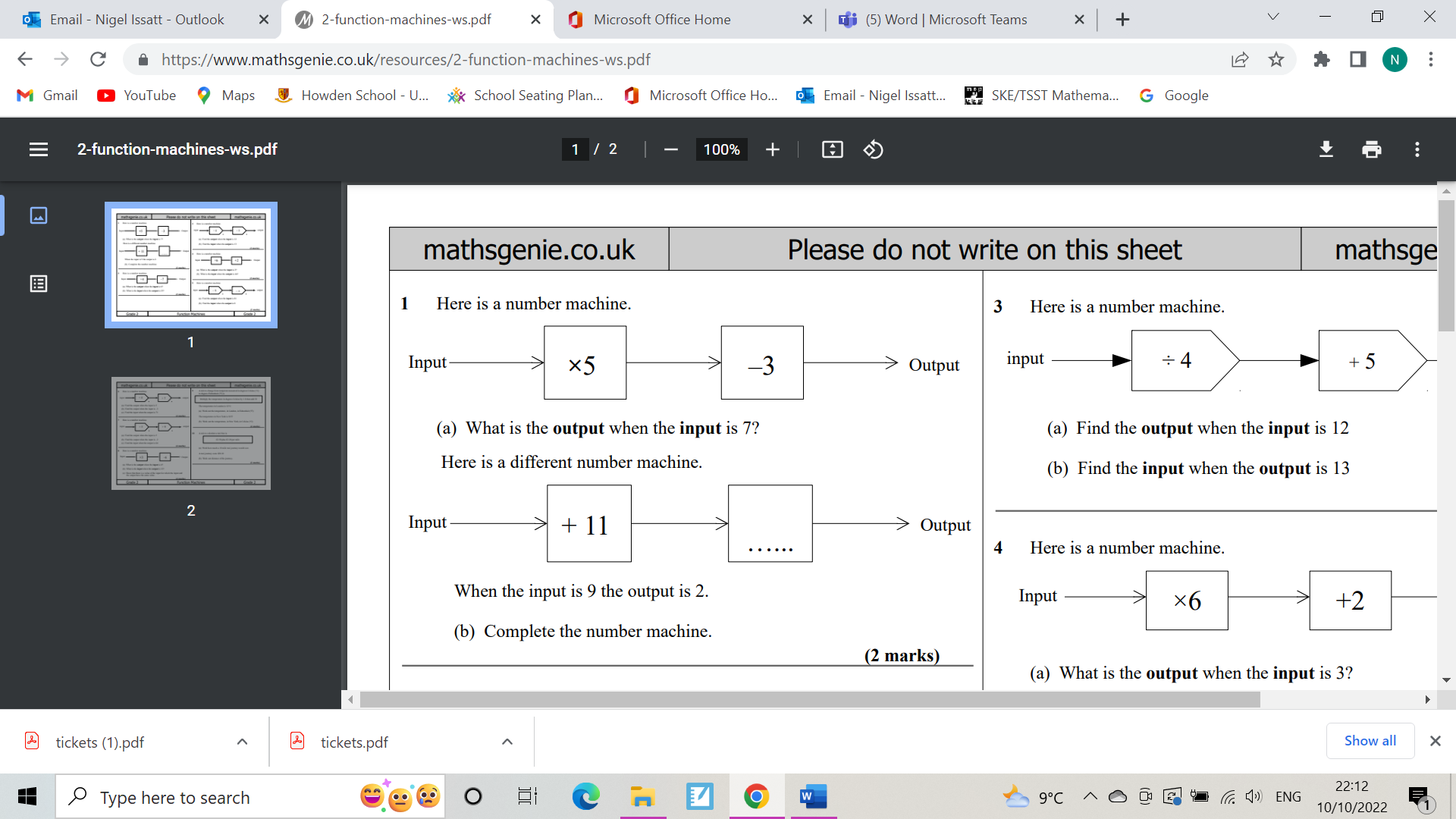 6. Find the bearing of A from B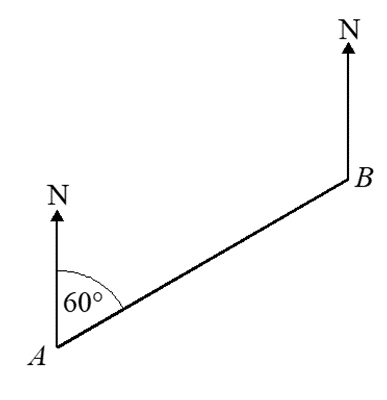 7. Rachel drives 280 miles from London to Newcastle. She drives the first 160 miles at an average speed of 50 mph. From this point it takes Rachel 3 hours and 45 minutes to complete her journey. What was Rachel's average speed for the whole journey?8. Expand and simplify (3x - 4)29. Factorise 2x3y + 5x2y210. Simplify 12m5y2 ÷ 3m2y11. Write 84 as a product of its prime factors.12. Frank is travelling from the USA to Germany. Frank wants to book flights which cost $720 and a hotel which costs €50 per night for 12 nights. The exchange rates are as follows: £1 = €1.14 $1 = €0.85 Frank can spend no more than £1100 Work out if Frank is able to book the flights and the hotel.13. Write the gradient and y intercept of the line:4x - 7 = 3y14. Mel buys a house for £352 000 She sells the house for £320 200. Calculate the percentage loss Mel makes15. A rock has a mass of 75 grams and a density of 3.4 grams/cm3 . Work out the volume of the rock.16. Draw the plan and the side elevation for the solid.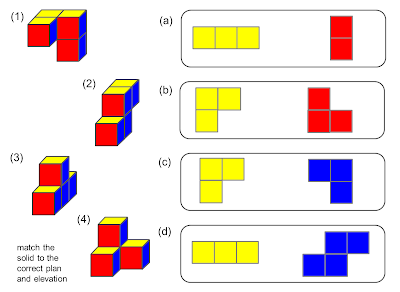 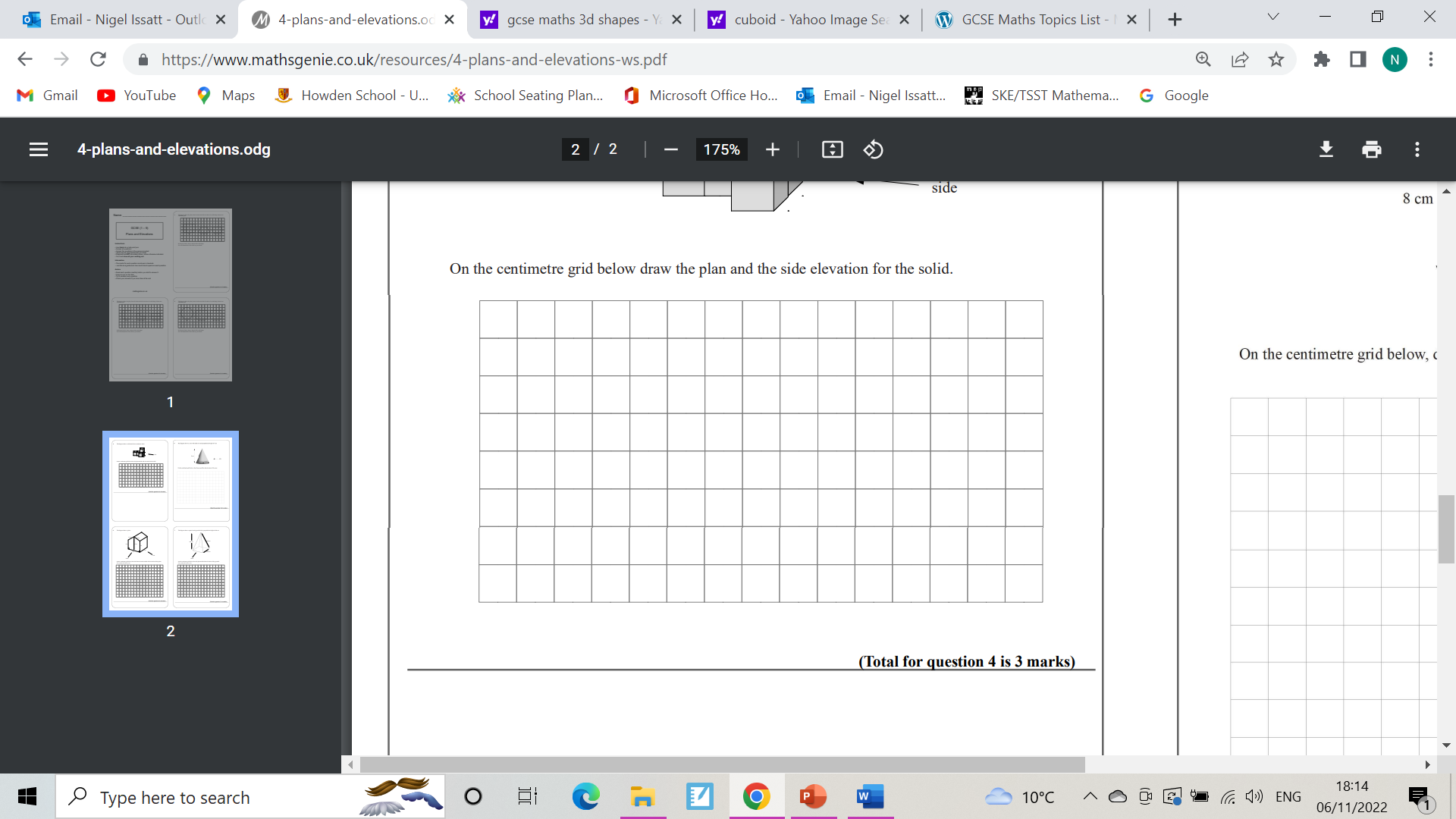 17. Perrie invests £17000 for 3 years in a savings account. She gets 3.5% per annum compound interest. Calculate the total amount of interest Perrie will get after 3 years.18. Draw on a number line 6 < x + 3 < 1119. The ratio of dogs to cats is 7:1 The ratio of fish to dogs is 5:1 Find the ratio of cats to fish.20. Make b the subject of the formula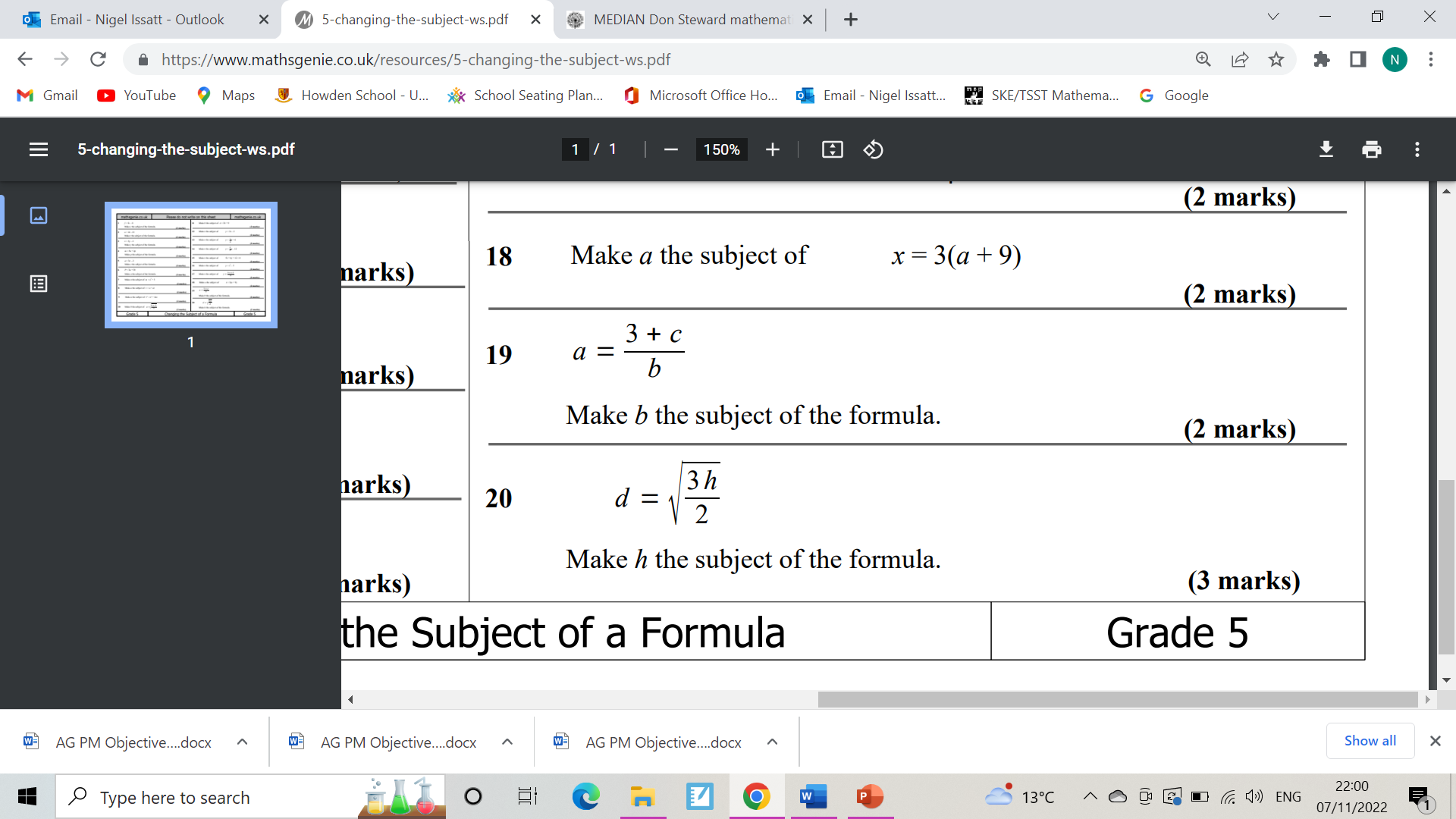 WWWEBIEBI